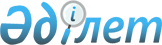 О внесении изменений в приказ Министра сельского хозяйства Республики Казахстан от 25 июня 2014 года № 5-2/325 "Об утверждении формы учета запасов продовольственных товаров по регионам и правил представления отчетности"Приказ Заместителя Премьер-Министра Республики Казахстан - Министра сельского хозяйства Республики Казахстан от 12 декабря 2016 года № 516. Зарегистрирован в Министерстве юстиции Республики Казахстан 25 января 2017 года № 14719.
      В соответствии с пунктом 2 статьи 50 Закона Республики Казахстан от 6 апреля 2016 года "О правовых актах", подпунктом 2) пункта 3 статьи 16 Закона Республики Казахстан от 19 марта 2010 года "О государственной статистике" ПРИКАЗЫВАЮ:
      1. В приказе Министра сельского хозяйства Республики Казахстан от 25 июня 2014 года № 5-2/325 "Об утверждении формы учета запасов продовольственных товаров по регионам и правил представления отчетности" (зарегистрированный в Реестре государственной регистрации нормативных правовых актов № 9615, опубликованный 6 августа 2014 года в информационно-правовой системе "Әділет") внести следующие изменения:
      в пункте 1 настоящего приказа внесено изменение на казахском языке, текст на русском языке не изменяется; 
      в Форме учета запасов продовольственных товаров, утвержденной указанным приказом: 
      заголовок изложить в следующей редакции:
      "Форма учета запасов продовольственных товаров по регионам";
      в приложении к форме учета запасов продовольственных товаров по регионам:
      в Пояснении по заполнению формы учета запасов продовольственных товаров по регионам:
      пункт 1 изложить в следующей редакции: 
      "1. Форма учета запасов продовольственных товаров по регионам разработана в соответствии с подпунктом 8) пункта 1 статьи 6 Закона Республики Казахстан от 8 июля 2005 года "О государственном регулировании развития агропромышленного комплекса и сельских территорий.";
      в Правилах представления отчетности по учету запасов продовольственных товаров по регионам, утвержденных указанным приказом:
      в заголовок внесено изменение на казахском языке, текст на русском языке не изменяется;
      пункты 2 и 3 изложить в следующей редакции:
      "2. Местные исполнительные органы районного уровня осуществляют сбор информации о наличии запасов продовольственных товаров у сельскохозяйственных формирований и ежегодно по итогам года за 15 календарных дней до конца первого квартала представляют их в местные исполнительные органы областного уровня.
      3. Местные исполнительные органы областного уровня предоставляют информацию о наличии запасов продовольственных товаров в области (столице, городе республиканского значения) в Министерство сельского хозяйства Республики Казахстан за 10 календарных дней до конца первого квартала".
      2. Департаменту стратегического планирования и анализа Министерства сельского хозяйства Республики Казахстан в установленном законодательством порядке обеспечить:
      1) государственную регистрацию настоящего приказа в Министерстве юстиции Республики Казахстан;
      2) в течение десяти календарных дней со дня государственной регистрации настоящего приказа направление его копии в печатном и электронном виде на казахском и русском языках на официальное опубликование в периодические печатные издания и в Эталонный контрольный банк нормативных правовых актов Республики Казахстан;
      3) размещение настоящего приказа на интернет-ресурсе Министерства сельского хозяйства Республики Казахстан.
      3. Настоящий приказ вводится в действие по истечении десяти календарных дней после дня его первого официального опубликования.
      "СОГЛАСОВАН"
Председатель
Комитета по статистике
Министерства национальной
экономики Республики Казахстан
_______________ Н. Айдапкелов
23 декабря 2016 года
					© 2012. РГП на ПХВ «Институт законодательства и правовой информации Республики Казахстан» Министерства юстиции Республики Казахстан
				
      Заместитель Премьер – Министра

      Республики Казахстан –

      Министр сельского хозяйства

      Республики Казахстан

А. Мырзахметов
